?АРАР                                                                                  ПОСТАНОВЛЕНИЕ01февраль 2022 й.                               №7                             01февраля 2022 г.О присвоении адреса объектам адресацииРуководствуясь Федеральным законом от 06.10.2003 № 131-ФЗ "Об общих принципах организации местного самоуправления в Российской Федерации", Федеральным законом от 28.12.2013 № 443-ФЗ "О федеральной информационной адресной системе и о внесении изменений в Федеральный закон "Об общих принципах организации местного самоуправления в Российской Федерации", Правилами присвоения, изменения и аннулирования адресов, утвержденными Постановлением Правительства Российской Федерации от 19.11.2014 № 1221, ПОСТАНОВЛЯЮ:Присвоить следующий адрес:Земельному участку, с кадастровым номером 02:06:040601:77 присвоить адрес: Российская Федерация, Республика Башкортостан, Баймакский муниципальный район, Сельское поселение Татлыбаевский сельсовет, село Татлыбаево, улица Гиззата Татлыбаева, земельный участок 2Земельному участку, с кадастровым номером 02:06:040601:78 присвоить адрес: Российская Федерация, Республика Башкортостан, Баймакский  муниципальный район, Сельское поселение Татлыбаевский сельсовет, село Татлыбаево, улица Гиззата Татлыбаева, земельный участок 4Земельному участку, с кадастровым номером 02:06:040601:79 присвоить адрес: Российская Федерация, Республика Башкортостан, Баймакский  муниципальный район, Сельское поселение Татлыбаевский сельсовет, село Татлыбаево, улица Гиззата Татлыбаева, земельный участок 6Земельному участку, с кадастровым номером 02:06:040601:80 присвоить адрес: Российская Федерация, Республика Башкортостан, Баймакский  муниципальный район, Сельское поселение Татлыбаевский сельсовет, село Татлыбаево, улица Гиззата Татлыбаева, земельный участок 8Земельному участку, с кадастровым номером 02:06:040601:81 присвоить адрес: Российская Федерация, Республика Башкортостан, Баймакский  муниципальный район, Сельское поселение Татлыбаевский сельсовет, село Татлыбаево, улица Гиззата Татлыбаева, земельный участок 10Земельному участку, с кадастровым номером 02:06:040601:82 присвоить адрес: Российская Федерация, Республика Башкортостан, Баймакский  муниципальный район, Сельское поселение Татлыбаевский сельсовет, село Татлыбаево, улица Гиззата Татлыбаева, земельный участок 12Земельному участку, с кадастровым номером 02:06:040601:83 присвоить адрес: Российская Федерация, Республика Башкортостан, Баймакский  муниципальный район, Сельское поселение Татлыбаевский сельсовет, село Татлыбаево, улица Гиззата Татлыбаева, земельный участок 14Земельному участку, с кадастровым номером 02:06:040601:153 присвоить адрес: Российская Федерация, Республика Башкортостан, Баймакский  муниципальный район, Сельское поселение Татлыбаевский сельсовет, село Татлыбаево, улица Гиззата Татлыбаева, земельный участок 18Земельному участку, с кадастровым номером 02:06:040601:86 присвоить адрес: Российская Федерация, Республика Башкортостан, Баймакский  муниципальный район, Сельское поселение Татлыбаевский сельсовет, село Татлыбаево, улица Гиззата Татлыбаева, земельный участок 20Земельному участку, с кадастровым номером 02:06:040601:88 присвоить адрес: Российская Федерация, Республика Башкортостан, Баймакский  муниципальный район, Сельское поселение Татлыбаевский сельсовет, село Татлыбаево, улица Гиззата Татлыбаева, земельный участок 22Земельному участку, с кадастровым номером 02:06:040601:89 присвоить адрес: Российская Федерация, Республика Башкортостан, Баймакский  муниципальный район, Сельское поселение Татлыбаевский сельсовет, село Татлыбаево, улица Гиззата Татлыбаева, земельный участок 24Земельному участку, с кадастровым номером 02:06:040601:90 присвоить адрес: Российская Федерация, Республика Башкортостан, Баймакский  муниципальный район, Сельское поселение Татлыбаевский сельсовет, село Татлыбаево, улица Гиззата Татлыбаева, земельный участок 26Земельному участку, с кадастровым номером 02:06:040601:91 присвоить адрес: Российская Федерация, Республика Башкортостан, Баймакский  муниципальный район, Сельское поселение Татлыбаевский сельсовет, село Татлыбаево, улица Гиззата Татлыбаева, земельный участок 282. Контроль за исполнением настоящего Постановления оставляю за собой.Глава сельского поселенияТатлыбаевский сельсовет муниципального района Баймакский район Республика Башкортостан:                                                     Р.А.ИдрисовБАШ?ОРТОСТАН  РЕСПУБЛИКА№Ы БАЙМА?  РАЙОНЫМУНИЦИПАЛЬ  РАЙОНЫНЫ*ТАТЛЫБАЙ  АУЫЛ СОВЕТЫАУЫЛ БИЛ»М»№ЕХАКИМИ»ТЕ453656  Байма7 районы, Татлыбай ауылы, ;изз2т Татлыбаев урамы, 48АТел.  8 (34751)  4-45-38.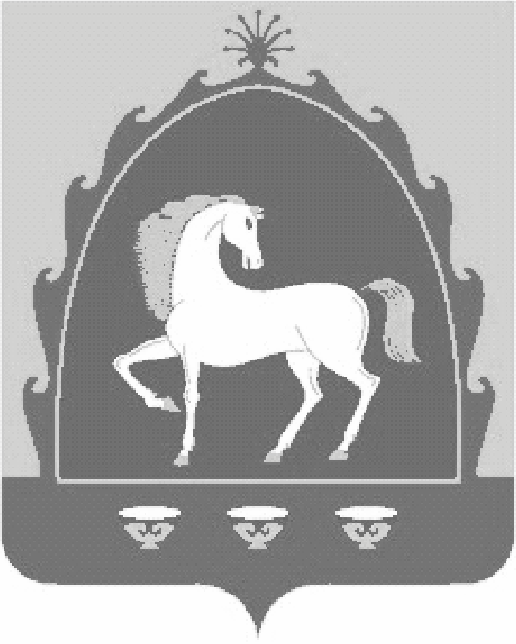 АДМИНИСТРАЦИЯСЕЛЬСКОГО ПОСЕЛЕНИЯ ТАТЛЫБАЕВСКИЙ СЕЛЬСОВЕТ МУНИЦИПАЛЬНОГО  РАЙОНА БАЙМАКСКИЙ  РАЙОН РЕСПУБЛИКИ БАШКОРТОСТАН453656  Баймакский район, село Татлыбаево, ул.Гиззата Татлыбаева, 48АТел.  8 (34751)  4-45-38.